     Toruń, 05.05.2023r.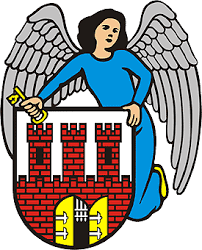         Wojciech Klabun						        Radny Miasta Toruniaul. Wały Gen. Sikorskiego 8          87-100 ToruńPanMichał ZaleskiPrezydentMiasta ToruniaSzanowny Panie Prezydencie,Zwracam się z prośbą o uwzględnienie przez Pana Prezydenta poniższego wniosku:Naprawa chodnika ul. WiślanejW związku z przedłużającymi się pracami na ul. Wiślanej, wnoszę o jak najszybsze przywrócenie chodnika w ciągu w/w ulicy oraz jego przebiegu na odcinku tzw. krowiego mostka do stanu sprzed ich rozpoczęcia.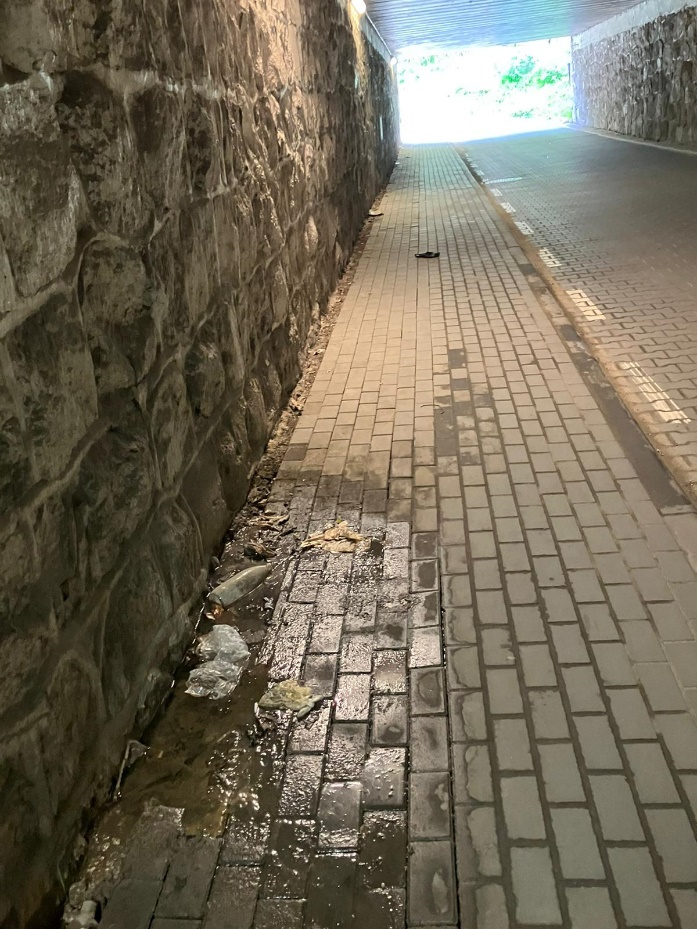 Mieszkańcy skarżą się, iż od momentu wykonywania prac podziemnych minęło czasu, a do ich zakończenia muszą borykać się z niedogodnościami.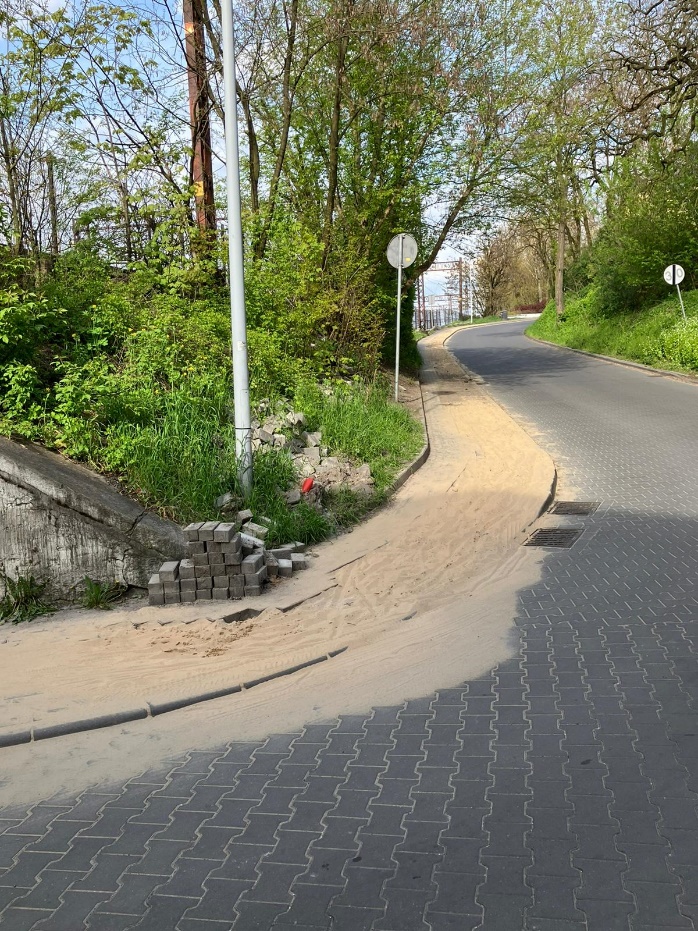 Zwracam również uwagę na fakt, iż miejsce u wylotu tunelu jest szczególnie niebezpieczne, ponieważ chodnik uszkodzony jest na zakręcie ulicuy- w miejscu zwężenia, gdzie kierowcy mają ograniczoną widoczność.Łączę wyrazy szacunku,    Wojciech Klabun		             /  -  / Radny Miasta Torunia 